385438, а. Ходзь, ул. Краснооктябрьская, 104, Кошехабльский район, Республика Адыгеятел.факс: 8(87770) 9-67-40E-mail: Xodzinskoe@mail.ru; сайт:  adm-hodz.ruпроект                                                                   ПОСТАНОВЛЕНИЕ                                       Главы муниципального образования«Ходзинское сельское поселение»« » января  2024 г.                                              №___                                            а.Ходзь      О внесении изменений и дополнений в Постановление № 31 от 12.12.2023года    «Об утверждении  муниципальной программы «Поддержка и развитие малого и среднего  предпринимательства, физических лиц, не  являющихся индивидуальными  предпринимателями и применяющих специальный налоговый режим «Налог на профессиональный доход»  на территории муниципального образования «Ходзинское сельское поселение» Кошехабльского района на 2024 год»        В соответствии с  Федеральным законом от 06 октября 2003 N 131-ФЗ «Об общих принципах организации местного самоуправления в Российской Федерации», руководствуясь Уставом муниципального образования «Ходзинское сельское поселение»П О С Т А Н О В Л Я Ю :Внести в Постановление от  12.12.2023 № 31  «Об утверждении  муниципальной программы «Поддержка и развитие малого и среднего  предпринимательства, физических лиц, не  являющихся индивидуальными  предпринимателями и применяющих специальный налоговый режим «Налог на профессиональный доход»  на территории муниципального образования «Ходзинское сельское поселение» Кошехабльского района на 2024 год» следующие изменения:            1.1.В тексте муниципальной программы исключить слово «Целевая»;            1.2.В Паспорте  муниципальной программы  изложить раздел «Наименование   государственной Программы Российской Федерации, или наименование подпрограммы    государственной Программы Российской Федерации, или наименование непрограммного направления деятельности»  в новой редакции:            «-Федеральный закон  от 24 июля 2007 года  № 209-ФЗ «О  развитии малого и  среднего                   предпринимательства  в Российской Федерации»;             -Федеральный закон от 06 октября 2003 года № 131-ФЗ «Об общих  принципах                организации местного самоуправления в Российской Федерации»;              -Указ Президента Российской Федерации от 15 мая 2008года № 797 «О                 неотложных мерах по ликвидации административных ограничений при                 осуществлении предпринимательской деятельности»».Настоящее Постановление  обнародовать на информационном стенде в администрации                       поселения  и разместить  на  официальном сайте администрации в сети Интернет  по                     адресу:  //adm-hodz.ru//Настоящее Постановление вступает в силу со дня его обнародования.Глава муниципального образования«Ходзинское сельское поселение»                                               Р.М.ТлостнаковАДЫГЭ РЕСПУБЛИКМУНИЦИПАЛЬНЭ  ГЪЭПСЫКIЭ ЗИIЭ «ФЭДЗ  КЪОДЖЭ ПСЭУПI»385438 къ. Фэдз,Краснооктябрьска иур №104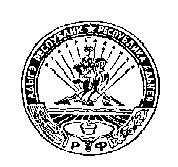 РЕСПУБЛИКА АДЫГЕЯМУНИЦИПАЛЬНОЕ ОБРАЗОВАНИЕ«ХОДЗИНСКОГО СЕЛЬСКОЕ ПОСЕЛЕНИЕ»385438 а. Ходзь, ул. Краснооктябрьская , 104